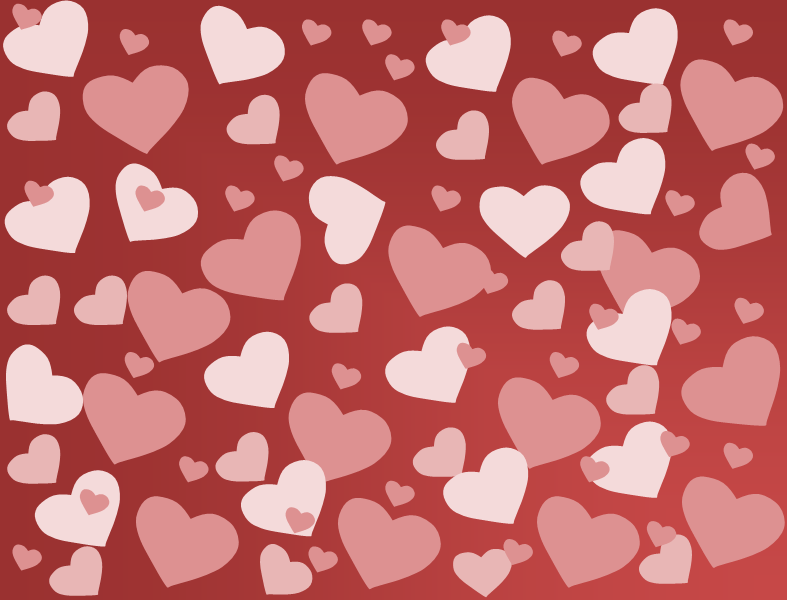 Elraboltada szívemElraboltada szívemA tied,
amíg csak szeretnéd!A tied,
amíg csak szeretnéd!Boldog Valentin-napot kívánok!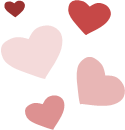 Boldog Valentin-napot kívánok!